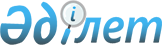 Об утверждении бюджета Покровского сельского округа Есильского района Северо-Казахстанской области на 2021-2023 годыРешение маслихата Есильского района Северо-Казахстанской области от 8 января 2021 года № 58/398. Зарегистрировано Департаментом юстиции Северо-Казахстанской области 14 января 2021 года № 7014.
      Сноска. Вводится в действие с 01.01.2021 в соответствии с пунктом 6 настоящего решения.
      В соответствии со статьей 9-1, с пунктом 2 статьи 75 Бюджетного кодекса Республики Казахстан от 4 декабря 2008 года, с пунктом 2-7 статьи 6 Закона Республики Казахстан от 23 января 2001 года "О местном государственном управлении и самоуправлении в Республике Казахстан", маслихат Есильского района Северо-Казахстанской области РЕШИЛ:
      1. Утвердить бюджет Покровского сельского округа Есильского района Северо-Казахстанской области на 2021-2023 годы согласно приложениям 1, 2, 3 соответственно, в том числе на 2021 год в следующих объемах:
      1) доходы - 29 578 тысяч тенге:
      налоговые поступления - 5 381 тысяч тенге;
      неналоговые поступления - 4 тысяч тенге;
      поступления от продажи основного капитала - 0 тысяч тенге;
      поступления трансфертов - 24 193 тысяч тенге;
      2) затраты - 30 284,4 тысяч тенге;
      3) чистое бюджетное кредитование - 0 тысяч тенге:
      бюджетные кредиты - 0 тысяч тенге;
      погашение бюджетных кредитов - 0 тысяч тенге;
      4) сальдо по операциям с финансовыми активами - 0 тысяч тенге:
      приобретение финансовых активов - 0 тысяч тенге;
      поступления от продажи финансовых активов государства - 0 тысяч тенге;
      5) дефицит (профицит) бюджета - - 706,4 тысяч тенге;
      6) финансирование дефицита (использование профицита) бюджета - 706,4 тысяч тенге:
      поступление займов - 0 тысяч тенге;
      погашение займов - 0 тысяч тенге;
      используемые остатки бюджетных средств - 706,4 тысяч тенге.
      Сноска. Пункт 1 в редакции решения маслихата Есильского района Северо-Казахстанской области от 21.04.2021 № 6/53 (вводится в действие с 01.01.2021); от 29.11.2021 № 13/120 (вводится в действие с 01.01.2021).


      1-1. Предусмотреть в бюджете Покровского сельского округа расходы за счет свободных остатков средств, сложившихся на начало финансового года в сумме 706,4 тысяч тенге, согласно приложению 4.
      Сноска. Решение дополнено пунктом 1-1 в соответствии с решением маслихата Есильского района Северо-Казахстанской области от 21.04.2021 № 6/53 (вводится в действие с 01.01.2021).


      2. Установить, что доходы бюджета Покровского сельского округа на 2021 год формируются в соответствии со статьей 52-1 Бюджетного кодекса Республики Казахстан от 4 декабря 2008 года.
      3. Предусмотреть на 2021 год объемы бюджетных субвенций, из районного бюджета бюджету Покровского сельского округа в сумме 16 761 тыс. тенге.
      4. Предусмотреть в бюджете Покровского сельского округа на 2021 год объемы целевых текущих трансфертов выделенных из областного бюджета, в том числе:
      на текущий ремонт уличного освещения села Покровка;
      на средний ремонт внутрипоселковых дорог с освещением в селе Покровка.
      Распределение целевых текущих трансфертов из областного бюджета определяется решением акима Покровского сельского округа Есильского района Северо-Казахстанской области "О реализации решения маслихата Есильского района Северо-Казахстанской области "Об утверждении бюджета Покровского сельского округа Есильского района Северо-Казахстанской области на 2021-2023 годы.
      Сноска. Пункт 4 в редакции решения маслихата Есильского района Северо-Казахстанской области от 21.04.2021 № 6/53 (вводится в действие с 01.01.2021).


      5. Предусмотреть в бюджете Покровского сельского округа на 2021 год объемы целевых текущих трансфертов выделенных из областного бюджета, в том числе:
      на текущий ремонт уличного освещения села Покровка;
      на повышение заработной платы государственных служащих местных исполнительных органов.
      Распределение указанных целевых текущих трансфертов из областного бюджета определяется решением акима Покровского сельского округа Есильского района Северо-Казахстанской области "О реализации решения маслихата Есильского района Северо-Казахстанской области "Об утверждении бюджета Покровского сельского округа Есильского района Северо-Казахстанской области на 2021-2023 годы.
      Сноска. Пункт 5 в редакции решения маслихата Есильского района СевероКазахстанской области от 29.11.2021 № 13/120 (вводится в действие с 01.01.2021).


      5-1. Предусмотреть в бюджете Покровского сельского округа на 2021 год объемы целевых текущих трансфертов передаваемых из районного бюджета, в том числе:
      на текущие расходы сельского округа;
      на повышение заработной платы государственных служащих местных исполнительных органов.
      Распределение указанных целевых трансфертов из районного бюджета определяется решением акима Покровского сельского округа Есильского района Северо-Казахстанской области "О реализации решения маслихата Есильского района "Об утверждении бюджета Покровского сельского округа Есильского района Северо-Казахстанской области на 2021-2023 годы.
      Сноска. Решение дополнено пунктом 5-1 в соответствии с решением маслихата Есильского района Северо-Казахстанской области от 29.11.2021 № 13 /120 (вводится в действие с 01.01.2021).


      6. Настоящее решение вводится в действие с 1 января 2021 года. Бюджет Покровского сельского округа Есильского района Северо-Казахстанской области на 2021 год
      Сноска. Приложение 1 в редакции решения маслихата Есильского района Северо-Казахстанской области от 21.04.2021 № 6/53 (вводится в действие с 01.01.2021); от 29.11.2021 № 13 /120 (вводится в действие с 01.01.2021). Бюджет Покровского сельского округа Есильского района Северо-Казахстанской области на 2022 год Бюджет Покровского сельского округа Есильского района Северо-Казахстанской области на 2023 год Направление свободных остатков бюджетных сложившихся на 1 января 2021 года
      Сноска. Решение дополнено приложением 4 в соответствии с решением маслихата Есильского района Северо-Казахстанской области от 21.04.2021 № 6/53 (вводится в действие с 01.01.2021).
					© 2012. РГП на ПХВ «Институт законодательства и правовой информации Республики Казахстан» Министерства юстиции Республики Казахстан
				
      Председатель сессии маслихата Есильского района Северо-Казахстанской области 

К. Абулгазин

      Секретарь маслихата Есильского района Северо-Казахстанской области 

А. Бектасова
Приложение 1 к решениюмаслихата Есильского районаСеверо-Казахстанской областиот 8 января 2021 года№ 58/398
Категория
Класс
подкласс
Наименование
Сумма (тысяч тенге)
1) Доходы
29 578
1
Налоговые поступления
5 381
01
Подоходный налог
266
2
Индивидуальный подоходный налог
266
04
Налоги на собственность
5 115
1
Налог на имущество
280
3
Земельный налог
600
4
Налог на транспортные средства
4 235
2
Неналоговые поступления
4
01
Доходы от государственной собственности
4
5
Доходы от аренды имущества, находящегося в государственной собственности
4
4
Поступление трансфертов
24 193
02
Трансферты из вышестоящих органов государственного управления
24 193
3
Трансферты из районного (города областного значения) бюджета
24 193
Функциональная группа
Администратор бюджетных программ
Программа
Наименование
Сумма (тысяч тенге)
2) Затраты
30 284,4
01
Государственные услуги общего характера
23 848
124
Аппарат акима города районного значения, села, поселка, сельского округа
23 848
001
Услуги по обеспечению деятельности акима города районного значения, села, поселка, сельского округа
23 848
07
Жилищно-коммунальное хозяйство
5 730
124
Аппарат акима города районного значения, села, поселка, сельского округа
5 730
008
Освещение улиц в населенных пунктах
4 681
009
Обеспечение санитарии населенных пунктов
650
011
Благоустройство и озеленение населенных пунктов
399
15
Трансферты
706,4
124
Аппарат акима города районного значения, села, поселка, сельского округа
706,4
051
Целевые текущие трансферты из нижестоящего бюджета на компенсацию потерь вышестоящего бюджета в связи с изменением законодательства
706,4
3) Чистое бюджетное кредитование
0
Бюджетные кредиты
0
Погашение бюджетных кредитов
0
4) Сальдо по операциям с финансовыми активами
0
Приобретение финансовых активов
0
Поступления от продажи финансовых активов государства
0
5) Дефицит (профицит) бюджета
- 706,4
6) Финансирование дефицита (использование профицита) бюджета
706,4
7
Поступления займов
0
16
Погашение займов
0
Категория
Класс
подкласс
Наименование
Сумма (тысяч тенге)
2021 год
8
 Используемые остатки бюджетных средств
706,4
01
Остатки бюджетных средств
706,4
1
Свободные остатки бюджетных средств
706,4Приложение 2к решению маслихатаЕсильского районаСеверо-Казахстанскойобластиот 8 января 2021 года№ 58/398
Категория
Класс
подкласс
Наименование
Сумма (тысяч тенге) 2022 год
1) Доходы
33 458
1
Налоговые поступления
5 592
04
Налоги на собственность
5 592
1
Налог на имущество
52
3
Земельный налог
630
4
Налог на транспортные средства
4 910
4
Поступление трансфертов
27 866
02
Трансферты из вышестоящих органов государственного управления
27 866
3
Трансферты из районного (города областного значения) бюджета
27 866
Функциональная группа
Администратор бюджетных программ
Программа
Наименование
Сумма (тысяч тенге) 2022 год
2) Затраты
33 458
01
Государственные услуги общего характера
17 670
124
Аппарат акима города районного значения, села, поселка, сельского округа
17 670
001
Услуги по обеспечению деятельности акима города районного значения, села, поселка, сельского округа
17 670
07
Жилищно-коммунальное хозяйство
4 433
124
Аппарат акима города районного значения, села, поселка, сельского округа
4 433
008
Освещение улиц в населенных пунктах
2 920
009
Обеспечение санитарии населенных пунктов
1 059
011
Благоустройство и озеленение населенных пунктов
454
12
Транспорт и коммуникации
330
124
Аппарат акима города районного значения, села, поселка, сельского округа
330
013
Обеспечение функционирования автомобильных дорог в городах районного значения, селах, поселках, сельских округах
330
13
Прочие
11 025
124
Аппарат акима города районного значения, села, поселка, сельского округа
11 025
040
Реализация мероприятий для решения вопросов обустройства населенных пунктов в реализацию мер по содействию экономическому развитию регионов в рамках Государственной программы развития регионов до 2025 года
11 025
3) Чистое бюджетное кредитование
0
Бюджетные кредиты
0
Погашение бюджетных кредитов
0
4) Сальдо по операциям с финансовыми активами
0
Приобретение финансовых активов
0
Поступления от продажи финансовых активов государства
0
5) Дефицит (профицит) бюджета
0
6) Финансирование дефицита (использование профицита) бюджета
0
7
Поступления займов
0
16
Погашение займов
0
Категория
Класс
подкласс
Наименование
Сумма (тысяч тенге) 2022 год
8
 Используемые остатки бюджетных средств
0
01
Остатки бюджетных средств
0
1
Свободные остатки бюджетных средств
0Приложение 3к решению маслихатаЕсильского районаСеверо-Казахстанскойобластиот 8 января 2020 года№ 58/398
Категория
Класс
подкласс
Наименование
Сумма (тысяч тенге) 2023 год
1) Доходы
34 589
1
Налоговые поступления
5 642
04
Налоги и собственность
5 642
1
Налог на имущество
52
3
Земельный налог
630
4
Налог на транспортные средства
4 960
4
Поступление трансфертов
28 947
02
Трансферты из вышестоящих органов государственного управления
28 947
3
Трансферты из районного (города областного значения) бюджета
28 947
Функциональная группа
Администратор бюджетных программ
Программа
Наименование
Сумма (тысяч тенге) 2023 год
2) Затраты
34 589
01
Государственные услуги общего характера
17 921
124
Аппарат акима города районного значения, села, поселка, сельского округа
17 921
001
Услуги по обеспечению деятельности акима города районного значения, села, поселка, сельского округа
17 921
07
Жилищно-коммунальное хозяйство
4 655
124
Аппарат акима города районного значения, села, поселка, сельского округа
4 655
008
Освещение улиц в населенных пунктах
3 066
009
Обеспечение санитарии населенных пунктов
1 113
011
Благоустройство и озеленение населенных пунктов
476
12
Транспорт и коммуникации
547
124
Аппарат акима города районного значения, села, поселка, сельского округа
547
013
Обеспечение функционирования автомобильных дорог в городах районного значения, селах, поселках, сельских округах
547
13
Прочие
11 466
124
Аппарат акима города районного значения, села, поселка, сельского округа
11 466
040
Реализация мероприятий для решения вопросов обустройства населенных пунктов в реализацию мер по содействию экономическому развитию регионов в рамках Государственной программы развития регионов до 2025 года
11 466
3) Чистое бюджетное кредитование
0
Бюджетные кредиты
0
Погашение бюджетных кредитов
0
4) Сальдо по операциям с финансовыми активами
0
Приобретение финансовых активов
0
Поступления от продажи финансовых активов государства
0
5) Дефицит (профицит) бюджета
0
6) Финансирование дефицита (использование профицита) бюджета
0
7
Поступления займов
0
16
Погашение займов
0
Категория
Класс
подкласс
Наименование
Сумма (тысяч тенге) 2023 год
8
 Используемые остатки бюджетных средств
0
01
Остатки бюджетных средств
0
1
Свободные остатки бюджетных средств
0Приложение 4к решению маслихата Есильского района Северо-Казахстанской области от 8 января 2021 года № 58/398
Функциональная группа
Администратор 
бюджетных программ
Программа
Наименование
Сумма (тысяч тенге) 
01
Государственные услуги общего характера
706,4
124
Аппарат акима города районного значения, села, поселка, сельского округа
706,4
051
Целевые текущие трансферты из нижестоящего бюджета на компенсацию потерь вышестоящего бюджета в связи с изменением законодательства
706,4
Всего:
706,4